INDICAÇÃO Nº 2378/2014“Sugere ao Poder Executivo Municipal, que efetue estudos quanto à uma vaga de carga e descarga, próximo ao comercio do ramo de alimentos, localizado no Centro”.Excelentíssimo Senhor Prefeito Municipal, Nos termos do Art. 108 do Regimento Interno desta Casa de Leis, dirijo-me a Vossa Excelência para sugerir que, por intermédio do Setor competente, efetue estudos quanto à pintura de solo, de vaga rápida de carga e descarga em frente ao “Dona Beleza”, localizada na Rua Dona Margarida, 969, Centro. Justificativa:O proprietário do comercio em questão alega que, a sinalização de uma vaga de carga e descarga, no endereço supra mencionado, beneficiará outros comerciantes da mesma rua, como é o caso da pizzaria Amicci, que vem sofrendo nos momentos de receber mercadorias, tendo em vista a fiscalização acirrada. Plenário “Dr. Tancredo Neves”, em 23 de junho de 2.014.Gustavo Bagnoli-vereador-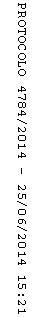 